АДМИНИСТРАЦИЯ ПОНЯТОВСКОГО СЕЛЬСКОГО ПОСЕЛЕНИЯШУМЯЧСКОГО РАЙОНА СМОЛЕНСКОЙ ОБЛАСТИПОСТАНОВЛЕНИЕот 23 июня 2022 года                                                                           № 38ст. ПонятовкаОб определении случаев осуществления банковского сопровождения контрактов, предметом которых являются поставки товаров, выполнение работ, оказание услуг для обеспечения муниципальных нужд Понятовского сельского поселения Шумячского района Смоленской области       	В соответствии со статьей 35 Федерального закона от 05.04.2013 года № 44-ФЗ «О контрактной системе в сфере закупок товаров, работ, услуг для обеспечения государственных и муниципальных нужд», постановлением Правительства Российской Федерации от 20.09.2014 года № 963 «Об осуществлении банковского сопровождения контрактов»,     	Администрация Понятовского сельского поселения Шумячского района Смоленской областиПОСТАНОВЛЯЕТ:1.  При осуществлении закупок товаров, работ, услуг для обеспечения муниципальных нужд Понятовского сельского поселения Шумячского района Смоленской области включать в контракт в соответствии с частью 26 статьи 34 Федерального закона от 05.04.2013 года № 44-ФЗ «О контрактной системе в сфере закупок товаров, работ, услуг для обеспечения государственных и  муниципальных нужд», если минимальный размер начальной (максимальной) цены контракта, цены контракта, заключаемого с единственным поставщиком (подрядчиком, исполнителем) составляет: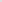 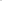 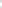 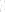 а) 50 млн. рублей - условие о банковском сопровождении контракта,заключающееся	в проведении банком, привлеченным поставщиком (подрядчиком, исполнителем) или заказчиком, мониторинга расчетов в рамках исполнения контракта;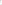 б) 500 млн. рублей - условие, предусматривающее привлечение поставщиком (подрядчиком, исполнителем) или заказчиком банка в рамках расширенного банковского сопровождения.  2. Опубликовать настоящее постановление в печатном средстве массовой информации органов местного самоуправления Понятовского сельского поселения Шумячского района Смоленской области «Информационный вестник Понятовского сельского поселения».3. Контроль за выполнением настоящего постановления оставляю за собой.4.  Настоящее постановление вступает в силу со дня его подписания.Глава муниципального образованияПонятовского сельского поселенияШумячского района Смоленской области                                Н.Б. Бондарева                                   